                             PUPIL ENROLMENT FORM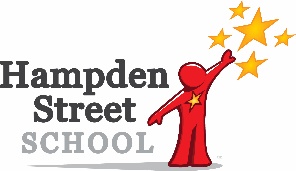  Please note all enrolments must provide a passport or birth certificate.This enrolment form must be completed in full.Please email to the School Office:  office@hampdenstreet.school.nzOFFICE USE ONLY       Xero         Emergency Folder       In Zone        Custody / Parenting Order        Birth Certificate/Passport       Digital Citizen Treaty PUPIL INFORMATIONPUPIL INFORMATIONPUPIL INFORMATIONPUPIL INFORMATIONPUPIL INFORMATIONPUPIL INFORMATIONPUPIL INFORMATIONPUPIL INFORMATIONLEGAL PUPIL SURNAMELEGAL PUPIL SURNAMEBIRTHDATE/     /Copy of birth certificate requiredGENDERGENDERGENDERCURRENT CLASS LEVEL YEAR:     CURRENT CLASS LEVEL YEAR:     LEGAL FIRST NAMESLEGAL FIRST NAMESBIRTHDATE/     /Copy of birth certificate requiredGENDERGENDERGENDERCURRENT CLASS LEVEL YEAR:     CURRENT CLASS LEVEL YEAR:     PREFERRED FIRST NAMEPREFERRED FIRST NAMEELDEST CHILD AT THIS SCHOOL:              YES / NOELDEST CHILD AT THIS SCHOOL:              YES / NOELDEST CHILD AT THIS SCHOOL:              YES / NOELDEST CHILD AT THIS SCHOOL:              YES / NOELDEST CHILD AT THIS SCHOOL:              YES / NOELDEST CHILD AT THIS SCHOOL:              YES / NOIWI/ HAPUIWI/ HAPUPLACE IN FAMILYPLACE IN FAMILYPLACE IN FAMILYPLACE IN FAMILYPLACE IN FAMILYPLACE IN FAMILYETHNICITYETHNICITYPREVIOUS SCHOOLS PREVIOUS SCHOOLS PREVIOUS SCHOOLS LANGUAGES SPOKENLANGUAGES SPOKENLANGUAGES SPOKENPRIMARY CAREGIVER’S NAME AND ADDRESS (including postcode)PRIMARY CAREGIVER’S NAME AND ADDRESS (including postcode)PREVIOUS SCHOOLS PREVIOUS SCHOOLS PREVIOUS SCHOOLS LANGUAGES SPOKENLANGUAGES SPOKENLANGUAGES SPOKENPHONEPHONEPREVIOUS SCHOOLS PREVIOUS SCHOOLS PREVIOUS SCHOOLS LANGUAGES SPOKENLANGUAGES SPOKENLANGUAGES SPOKENMOBILEMOBILEPREVIOUS SCHOOLS PREVIOUS SCHOOLS PREVIOUS SCHOOLS LANGUAGES SPOKENLANGUAGES SPOKENLANGUAGES SPOKENWORKPLACEWORKPLACEPREVIOUS SCHOOLS PREVIOUS SCHOOLS PREVIOUS SCHOOLS LANGUAGES SPOKENLANGUAGES SPOKENLANGUAGES SPOKENEMAILEMAILPREVIOUS SCHOOLS PREVIOUS SCHOOLS PREVIOUS SCHOOLS LANGUAGES SPOKENLANGUAGES SPOKENLANGUAGES SPOKENCITIZENSHIP                                                                   YES / NOCITIZENSHIP                                                                   YES / NONames of brothers/sisters (including step/half siblings) likely to attend Hampden Street School in the future.Names of brothers/sisters (including step/half siblings) likely to attend Hampden Street School in the future.Names of brothers/sisters (including step/half siblings) likely to attend Hampden Street School in the future.Names of brothers/sisters (including step/half siblings) likely to attend Hampden Street School in the future.Names of brothers/sisters (including step/half siblings) likely to attend Hampden Street School in the future.Names of brothers/sisters (including step/half siblings) likely to attend Hampden Street School in the future.RESIDENCY                                                                     YES / NORESIDENCY                                                                     YES / NONames of brothers/sisters (including step/half siblings) likely to attend Hampden Street School in the future.Names of brothers/sisters (including step/half siblings) likely to attend Hampden Street School in the future.Names of brothers/sisters (including step/half siblings) likely to attend Hampden Street School in the future.Names of brothers/sisters (including step/half siblings) likely to attend Hampden Street School in the future.Names of brothers/sisters (including step/half siblings) likely to attend Hampden Street School in the future.Names of brothers/sisters (including step/half siblings) likely to attend Hampden Street School in the future.If no (please bring passport / visa with you):DATE OF NZ ENTRY:       /      /If no (please bring passport / visa with you):DATE OF NZ ENTRY:       /      /NAMENAMENAMENAMENAMEBIRTHDATEIf no (please bring passport / visa with you):DATE OF NZ ENTRY:       /      /If no (please bring passport / visa with you):DATE OF NZ ENTRY:       /      //     /COUNTRY OF BIRTH:  COUNTRY OF BIRTH:  /     /COUNTRY OF BIRTH:  COUNTRY OF BIRTH:  /     /Residency Permit Provided                                       YES / NOResidency Permit Provided                                       YES / NO/     /Domestic Student Visa Provided                             YES / NODomestic Student Visa Provided                             YES / NO/     /ADDITIONAL PARENT / CAREGIVER CONTACT INFORMATIONADDITIONAL PARENT / CAREGIVER CONTACT INFORMATIONADDITIONAL PARENT / CAREGIVER CONTACT INFORMATIONADDITIONAL PARENT / CAREGIVER CONTACT INFORMATIONADDITIONAL PARENT / CAREGIVER CONTACT INFORMATIONADDITIONAL PARENT / CAREGIVER CONTACT INFORMATIONADDITIONAL PARENT / CAREGIVER CONTACT INFORMATIONADDITIONAL PARENT / CAREGIVER CONTACT INFORMATIONSURNAMENAME/S of LEGAL GUARDIANS: (1)                                                                                       (2)     NAME/S of LEGAL GUARDIANS: (1)                                                                                       (2)     NAME/S of LEGAL GUARDIANS: (1)                                                                                       (2)     NAME/S of LEGAL GUARDIANS: (1)                                                                                       (2)     NAME/S of LEGAL GUARDIANS: (1)                                                                                       (2)     NAME/S of LEGAL GUARDIANS: (1)                                                                                       (2)     FIRST NAMESCUSTODY / ACCESS ARRANGEMENTS (If applicable)CUSTODY / ACCESS ARRANGEMENTS (If applicable)CUSTODY / ACCESS ARRANGEMENTS (If applicable)CUSTODY / ACCESS ARRANGEMENTS (If applicable)CUSTODY / ACCESS ARRANGEMENTS (If applicable)CUSTODY / ACCESS ARRANGEMENTS (If applicable)If different from above, please complete:If different from above, please complete:CUSTODY / ACCESS ARRANGEMENTS (If applicable)CUSTODY / ACCESS ARRANGEMENTS (If applicable)CUSTODY / ACCESS ARRANGEMENTS (If applicable)CUSTODY / ACCESS ARRANGEMENTS (If applicable)CUSTODY / ACCESS ARRANGEMENTS (If applicable)CUSTODY / ACCESS ARRANGEMENTS (If applicable)ADDRESSCUSTODY ORDER ISSUED:  Please provide a copy.CUSTODY ORDER ISSUED:  Please provide a copy.YES   /  NOYES   /  NOYES   /  NOYES   /  NOPHONE (landline)PROVIDE TWO ADDITIONAL EMERGENCY CONTACTSPROVIDE TWO ADDITIONAL EMERGENCY CONTACTSPROVIDE TWO ADDITIONAL EMERGENCY CONTACTSPROVIDE TWO ADDITIONAL EMERGENCY CONTACTSPROVIDE TWO ADDITIONAL EMERGENCY CONTACTSPROVIDE TWO ADDITIONAL EMERGENCY CONTACTSMOBILENAMENAMENAMENAMENAMENAMEWORKPLACERELATIONSHIPRELATIONSHIPRELATIONSHIPRELATIONSHIPRELATIONSHIPRELATIONSHIPEMAILPHONEPHONEPHONEPHONEPHONEPHONEMOBILEMOBILEMOBILEMOBILEMOBILEMOBILEHEALTHHEALTHHEALTHHEALTHHEALTHHEALTHHEALTHHEALTHALLERGIESALLERGIESSERIOUS PROBLEMSSERIOUS PROBLEMSSERIOUS PROBLEMSMEDICATIONMEDICATIONSERIOUS PROBLEMSSERIOUS PROBLEMSSERIOUS PROBLEMSSPEECHSPEECHSERIOUS PROBLEMSSERIOUS PROBLEMSSERIOUS PROBLEMSHEARINGHEARINGSERIOUS PROBLEMSSERIOUS PROBLEMSSERIOUS PROBLEMSVISIONVISIONI consent to my child’s vision being tested                         YES   / NO  I consent to my child’s vision being tested                         YES   / NO  I consent to my child’s vision being tested                         YES   / NO  SERIOUS PROBLEMSSERIOUS PROBLEMSSERIOUS PROBLEMSIMMUNISEDIMMUNISEDYES / NOYES / NOYES / NODOCTOR: DOCTOR: DOCTOR: IMMUNISATION CERTIFICATE:  Please supply a copy with this enrolment form.IMMUNISATION CERTIFICATE:  Please supply a copy with this enrolment form.IMMUNISATION CERTIFICATE:  Please supply a copy with this enrolment form.IMMUNISATION CERTIFICATE:  Please supply a copy with this enrolment form.IMMUNISATION CERTIFICATE:  Please supply a copy with this enrolment form.IMMUNISATION CERTIFICATE:  Please supply a copy with this enrolment form.IMMUNISATION CERTIFICATE:  Please supply a copy with this enrolment form.IMMUNISATION CERTIFICATE:  Please supply a copy with this enrolment form.LEARNING SUPPORTLEARNING SUPPORTLEARNING SUPPORTLEARNING SUPPORTLEARNING SUPPORTLEARNING SUPPORTLEARNING SUPPORTLEARNING SUPPORTEARLY CHILDHOOD EDUCATIONEARLY CHILDHOOD EDUCATIONEARLY CHILDHOOD EDUCATIONEARLY CHILDHOOD EDUCATIONEARLY CHILDHOOD EDUCATIONOTHER DETAILS (if applicable)OTHER DETAILS (if applicable)OTHER DETAILS (if applicable)Centre attended before starting school:Centre attended before starting school:Centre attended before starting school:SPECIAL NEEDS(Funding/background eg –ELL, ORRS)YES / NOAttended a type of early childcare education Attended a type of early childcare education Attended a type of early childcare education Attended a type of early childcare education SPECIAL NEEDS(Funding/background eg –ELL, ORRS)Circle oneKindergarten, Playcentre, Education & Care/ Home based service, Pre-school, Kohanga Reo, Pacific Islands EC Group or Playgroup, otherKindergarten, Playcentre, Education & Care/ Home based service, Pre-school, Kohanga Reo, Pacific Islands EC Group or Playgroup, otherKindergarten, Playcentre, Education & Care/ Home based service, Pre-school, Kohanga Reo, Pacific Islands EC Group or Playgroup, otherKindergarten, Playcentre, Education & Care/ Home based service, Pre-school, Kohanga Reo, Pacific Islands EC Group or Playgroup, otherLEARNING NEEDS(If yes please explain)YES   /  NOYES   /  NOHow many hours per week did your child attend Early Childhood Education?___________How many hours per week did your child attend Early Childhood Education?___________How many hours per week did your child attend Early Childhood Education?___________How many hours per week did your child attend Early Childhood Education?___________How many hours per week did your child attend Early Childhood Education?___________LEARNING NEEDS(If yes please explain)YES   /  NOYES   /  NOHow long did they attend Early Childhood Education? ( eg. 1 year)_______________How long did they attend Early Childhood Education? ( eg. 1 year)_______________How long did they attend Early Childhood Education? ( eg. 1 year)_______________How long did they attend Early Childhood Education? ( eg. 1 year)_______________How long did they attend Early Childhood Education? ( eg. 1 year)_______________BEHAVIOURISSUES(If yes please explain)YES   /  NOYES   /  NOPARENT APPROVALS AND PERMISSIONSPARENT APPROVALS AND PERMISSIONSPARENT APPROVALS AND PERMISSIONSPARENT APPROVALS AND PERMISSIONSPARENT APPROVALS AND PERMISSIONSPARENT APPROVALS AND PERMISSIONSPARENT APPROVALS AND PERMISSIONSPARENT APPROVALS AND PERMISSIONSI give permission for my child to visit places within walking distance of Hampden Street School.I give permission for my child to visit places within walking distance of Hampden Street School.I give permission for my child to visit places within walking distance of Hampden Street School.I give permission for my child to visit places within walking distance of Hampden Street School.I give permission for my child to visit places within walking distance of Hampden Street School.I give permission for my child to visit places within walking distance of Hampden Street School.I give permission for my child to visit places within walking distance of Hampden Street School.YES   /  NOImages of our students (photographs, video clips, etc), and examples of their schoolwork, are sometimes published in our newsletters, on our school website, in our school magazine and other online channels such as the school/class blogs, Facebook page, YouTube, etc. The purposes of publishing student material are to educate our students according to the national curriculum, to encourage students to participate in our school community, and to promote the school. We believe it is important to celebrate children’s achievement but are aware of the potential risks when such personal information or material is published on a global information system such as the Internet. In the interest of safety and security we require parents to give permission for their child’s name, image, or work to be made public. With consent, we share no more than a student’s first name with their image, or work in the school newsletter, on the school website, or in the wider online community. We will share full names of students who receive awards without an image.I give permission for my child’s first name and image, full name or work to be published in the school newsletter and school magazine, on the school website, or the wider online community.Images of our students (photographs, video clips, etc), and examples of their schoolwork, are sometimes published in our newsletters, on our school website, in our school magazine and other online channels such as the school/class blogs, Facebook page, YouTube, etc. The purposes of publishing student material are to educate our students according to the national curriculum, to encourage students to participate in our school community, and to promote the school. We believe it is important to celebrate children’s achievement but are aware of the potential risks when such personal information or material is published on a global information system such as the Internet. In the interest of safety and security we require parents to give permission for their child’s name, image, or work to be made public. With consent, we share no more than a student’s first name with their image, or work in the school newsletter, on the school website, or in the wider online community. We will share full names of students who receive awards without an image.I give permission for my child’s first name and image, full name or work to be published in the school newsletter and school magazine, on the school website, or the wider online community.Images of our students (photographs, video clips, etc), and examples of their schoolwork, are sometimes published in our newsletters, on our school website, in our school magazine and other online channels such as the school/class blogs, Facebook page, YouTube, etc. The purposes of publishing student material are to educate our students according to the national curriculum, to encourage students to participate in our school community, and to promote the school. We believe it is important to celebrate children’s achievement but are aware of the potential risks when such personal information or material is published on a global information system such as the Internet. In the interest of safety and security we require parents to give permission for their child’s name, image, or work to be made public. With consent, we share no more than a student’s first name with their image, or work in the school newsletter, on the school website, or in the wider online community. We will share full names of students who receive awards without an image.I give permission for my child’s first name and image, full name or work to be published in the school newsletter and school magazine, on the school website, or the wider online community.Images of our students (photographs, video clips, etc), and examples of their schoolwork, are sometimes published in our newsletters, on our school website, in our school magazine and other online channels such as the school/class blogs, Facebook page, YouTube, etc. The purposes of publishing student material are to educate our students according to the national curriculum, to encourage students to participate in our school community, and to promote the school. We believe it is important to celebrate children’s achievement but are aware of the potential risks when such personal information or material is published on a global information system such as the Internet. In the interest of safety and security we require parents to give permission for their child’s name, image, or work to be made public. With consent, we share no more than a student’s first name with their image, or work in the school newsletter, on the school website, or in the wider online community. We will share full names of students who receive awards without an image.I give permission for my child’s first name and image, full name or work to be published in the school newsletter and school magazine, on the school website, or the wider online community.Images of our students (photographs, video clips, etc), and examples of their schoolwork, are sometimes published in our newsletters, on our school website, in our school magazine and other online channels such as the school/class blogs, Facebook page, YouTube, etc. The purposes of publishing student material are to educate our students according to the national curriculum, to encourage students to participate in our school community, and to promote the school. We believe it is important to celebrate children’s achievement but are aware of the potential risks when such personal information or material is published on a global information system such as the Internet. In the interest of safety and security we require parents to give permission for their child’s name, image, or work to be made public. With consent, we share no more than a student’s first name with their image, or work in the school newsletter, on the school website, or in the wider online community. We will share full names of students who receive awards without an image.I give permission for my child’s first name and image, full name or work to be published in the school newsletter and school magazine, on the school website, or the wider online community.Images of our students (photographs, video clips, etc), and examples of their schoolwork, are sometimes published in our newsletters, on our school website, in our school magazine and other online channels such as the school/class blogs, Facebook page, YouTube, etc. The purposes of publishing student material are to educate our students according to the national curriculum, to encourage students to participate in our school community, and to promote the school. We believe it is important to celebrate children’s achievement but are aware of the potential risks when such personal information or material is published on a global information system such as the Internet. In the interest of safety and security we require parents to give permission for their child’s name, image, or work to be made public. With consent, we share no more than a student’s first name with their image, or work in the school newsletter, on the school website, or in the wider online community. We will share full names of students who receive awards without an image.I give permission for my child’s first name and image, full name or work to be published in the school newsletter and school magazine, on the school website, or the wider online community.Images of our students (photographs, video clips, etc), and examples of their schoolwork, are sometimes published in our newsletters, on our school website, in our school magazine and other online channels such as the school/class blogs, Facebook page, YouTube, etc. The purposes of publishing student material are to educate our students according to the national curriculum, to encourage students to participate in our school community, and to promote the school. We believe it is important to celebrate children’s achievement but are aware of the potential risks when such personal information or material is published on a global information system such as the Internet. In the interest of safety and security we require parents to give permission for their child’s name, image, or work to be made public. With consent, we share no more than a student’s first name with their image, or work in the school newsletter, on the school website, or in the wider online community. We will share full names of students who receive awards without an image.I give permission for my child’s first name and image, full name or work to be published in the school newsletter and school magazine, on the school website, or the wider online community.YES   /  NOI have signed the attached Digital Citizen Treaty for my child.I have signed the attached Digital Citizen Treaty for my child.I have signed the attached Digital Citizen Treaty for my child.I have signed the attached Digital Citizen Treaty for my child.I have signed the attached Digital Citizen Treaty for my child.I have signed the attached Digital Citizen Treaty for my child.I have signed the attached Digital Citizen Treaty for my child.YES   /  NOI give permission for paracetamol to be administered for pain relief if required.I give permission for paracetamol to be administered for pain relief if required.I give permission for paracetamol to be administered for pain relief if required.I give permission for paracetamol to be administered for pain relief if required.I give permission for paracetamol to be administered for pain relief if required.I give permission for paracetamol to be administered for pain relief if required.I give permission for paracetamol to be administered for pain relief if required.YES   /  NOI agree that the school will take action on my behalf in case of sudden illness or injury.I agree that the school will take action on my behalf in case of sudden illness or injury.I agree that the school will take action on my behalf in case of sudden illness or injury.I agree that the school will take action on my behalf in case of sudden illness or injury.I agree that the school will take action on my behalf in case of sudden illness or injury.I agree that the school will take action on my behalf in case of sudden illness or injury.I agree that the school will take action on my behalf in case of sudden illness or injury.YES   /  NOI agree to abide by school policies (these are accessible on our website).I agree to abide by school policies (these are accessible on our website).I agree to abide by school policies (these are accessible on our website).I agree to abide by school policies (these are accessible on our website).I agree to abide by school policies (these are accessible on our website).I agree to abide by school policies (these are accessible on our website).I agree to abide by school policies (these are accessible on our website).YES   /  NOParent Signature:Parent Signature:Parent Signature:Parent Signature:	  	To be signed when you arrive at the school	  	To be signed when you arrive at the school	  	To be signed when you arrive at the school/      / Privacy Statement: the information collected will be used by the school for enrolment and forms and essential part of the information held by the school on your child. The records made from this information may be viewed on request at the school. The information collected may be disclosed to appropriate education, health and welfare authorities, and for data-gathering purposes by the New Zealand Ministry of Education, in accordance with the principles of the Privacy Act. It will not be disclosed to any other person or agency unless such disclosure is authorised or required by law.Privacy Statement: the information collected will be used by the school for enrolment and forms and essential part of the information held by the school on your child. The records made from this information may be viewed on request at the school. The information collected may be disclosed to appropriate education, health and welfare authorities, and for data-gathering purposes by the New Zealand Ministry of Education, in accordance with the principles of the Privacy Act. It will not be disclosed to any other person or agency unless such disclosure is authorised or required by law.Privacy Statement: the information collected will be used by the school for enrolment and forms and essential part of the information held by the school on your child. The records made from this information may be viewed on request at the school. The information collected may be disclosed to appropriate education, health and welfare authorities, and for data-gathering purposes by the New Zealand Ministry of Education, in accordance with the principles of the Privacy Act. It will not be disclosed to any other person or agency unless such disclosure is authorised or required by law.Privacy Statement: the information collected will be used by the school for enrolment and forms and essential part of the information held by the school on your child. The records made from this information may be viewed on request at the school. The information collected may be disclosed to appropriate education, health and welfare authorities, and for data-gathering purposes by the New Zealand Ministry of Education, in accordance with the principles of the Privacy Act. It will not be disclosed to any other person or agency unless such disclosure is authorised or required by law.Privacy Statement: the information collected will be used by the school for enrolment and forms and essential part of the information held by the school on your child. The records made from this information may be viewed on request at the school. The information collected may be disclosed to appropriate education, health and welfare authorities, and for data-gathering purposes by the New Zealand Ministry of Education, in accordance with the principles of the Privacy Act. It will not be disclosed to any other person or agency unless such disclosure is authorised or required by law.Privacy Statement: the information collected will be used by the school for enrolment and forms and essential part of the information held by the school on your child. The records made from this information may be viewed on request at the school. The information collected may be disclosed to appropriate education, health and welfare authorities, and for data-gathering purposes by the New Zealand Ministry of Education, in accordance with the principles of the Privacy Act. It will not be disclosed to any other person or agency unless such disclosure is authorised or required by law.Privacy Statement: the information collected will be used by the school for enrolment and forms and essential part of the information held by the school on your child. The records made from this information may be viewed on request at the school. The information collected may be disclosed to appropriate education, health and welfare authorities, and for data-gathering purposes by the New Zealand Ministry of Education, in accordance with the principles of the Privacy Act. It will not be disclosed to any other person or agency unless such disclosure is authorised or required by law.Privacy Statement: the information collected will be used by the school for enrolment and forms and essential part of the information held by the school on your child. The records made from this information may be viewed on request at the school. The information collected may be disclosed to appropriate education, health and welfare authorities, and for data-gathering purposes by the New Zealand Ministry of Education, in accordance with the principles of the Privacy Act. It will not be disclosed to any other person or agency unless such disclosure is authorised or required by law.NSN:ROOM:ENROLMENT NUMBER:TEACHER:TEACHER:START DATE:       /       /  